           Rabbits Class Medium Term Planning for Maths Summer Term 2 2023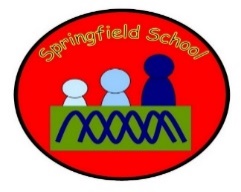 FocusDifferentiated ActivitiesDifferentiated ActivitiesDifferentiated ActivitiesSize – Empty and FullWeeks 1 and 2Put objects into containers and take them out againWater play – emptying and fillingMatch full and empty symbols to real examples.Messy food play – filling and emptyingPouring drinks for each otherFilling bottlesFilling boxes with toys.Sorting bottles into two sets – full and empty.Half full / emptyFill a container when requested to with use of symbol.Sequencing and OrderWeeks 3 and 4Counting like behaviour, making sounds like counting in sequence.Lining up toys. Order numerals (0-3)Match numbers on a number lineOrder numerals (0-5) (0-10) (0-20)Match numbers on a number lineRemove some numbers and fill in the missing numerals.Use a blank number line  - place the numbers back on in order.Give child a pile of numerals and ask them to place them in order.Size – Numerals Week 5 and 6Show interest in numberblocksExplore numbers in messy playMatch number to number – task.	 Match number (eg magnetic number) to number card.Sorting numbers into sets.Find numbers of request.Tell you what a number is when it is held up / shown.Begin to match amounts to numbers.